TRABAJO PRACTICO N° 4.” Propiedades de la Materia”ESPACIO: CS. FISICO-QUÍMICA.DOCENTES: CABRERA, SILVINA, ARAYA, MONICA, IGNACIO SANTO, PARRAGA, RICARDO.CURSO: 3° AÑO. TODOS.FECHA DE PRESENTACION: 29/05/20HACER LECTURA Y RESPONDER LAS CUESTIONES.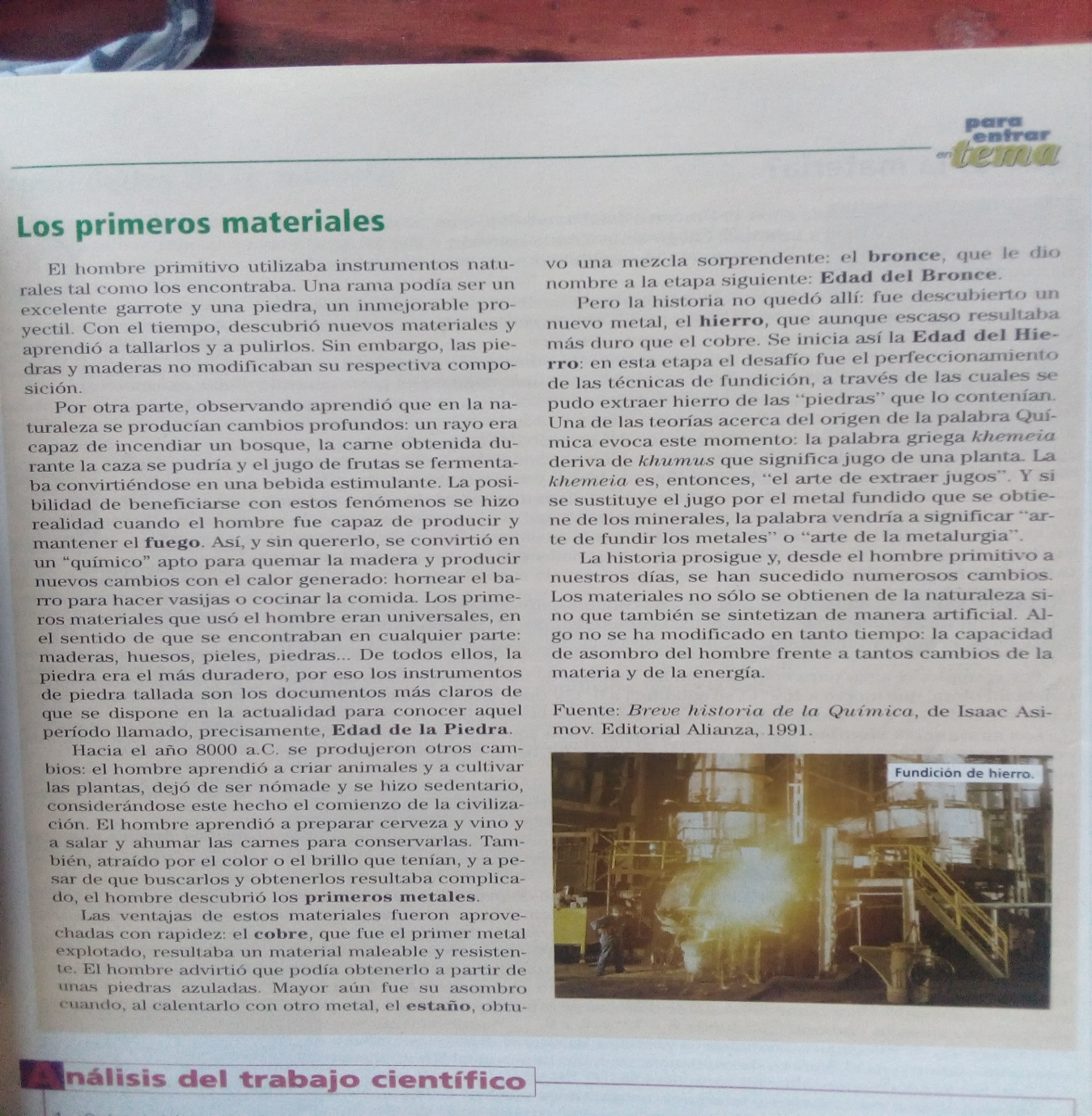 CUESTIONARIO.¿Qué materiales se menciona en el texto?¿Qué cambios pueden sufrir esos materiales?¿Reconoce algún cambio físico?¿Algún cambio químico?Cuando se funde un metal. ¿Qué operación se realiza dese el punto de vista químico?¿Se conserva la cantidad de masa?¿Sigue empleándose el hierro como material?¿Qué otros materiales  se descubrieron?En el texto se habla, además, de la fermentación, de la cocción y el horneado. ¿Puede señalar  si estos procedimientos involucran cambios químicos o físicos? Explique.REALIZAR UN MAPA CONCEPTUAL DE LO OBSERVADO EN EL VIDEO.https://www.youtube.com/watch?v=1VA6lIabhvwSELECCIONE  6 EJEMPLOS ( OBJETOS) e INDIQUE  PROPIEDADES EXTENSIVAS E INTENSIVAS EN SU ENTORNO FAMILIAR.REALIZAR LA EXPERIENCIA SIGUIENTE. “DETERMINACION DE LA DENSIDAD DE UN OBJETO”MATERIAL: Un vaso plástico graduado para líquido (puede ser los que se usan para medir en la cocina).  SUSTANCIAS: Agua. Piedra(tamaño para que quepa en el vaso). Bolilla o canica de vidrio, acero. Un clavo.1° Coloque el agua en hasta la mitad del vaso. Anote el valor del volumen vertido.(cm cúbicos o ml)2° Agregue la piedra al sistema (vaso con el agua). Anote el valor volumen final alcanzado al agregar la piedra, en el cuadro.CALCULAR :   Volumen final o total- volumen del agua= volumen de la piedra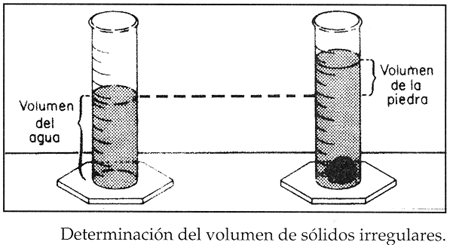 3° Repita individualmente para los otros objetos y complete el cuadro.OBSERVAR EL VIDEO Y COMPLETAR EL CUADRO CON LOS ELEMENTOS DEL PUNTO ANTERIOR.https://www.youtube.com/watch?v=sy1_rVAzZBU   NOTA. : Para Completar el cuadro, debe Pesar (balanza de cocina o en un almacén) los objetos o investigar su densidad.               Sacar una FOTO para evidenciar el experimento.UNIR CON FLECHAS SEGÚN CORRESPONDA.TEMPERATURAVOLUMEN.VASO.HIERRO.CUERPO.DENSIDAD.PROPIEDAD INTENSIVA.CLAVO.CUERPO. PROPIEDAD EXTENSIVA.MASA SOBRE VOLUMEN.MATERIACOMPLETAR EL CRUCIGRAMA SIGUIENTE.HORIZONTAL.                                                                                                VERTICAL1- ) Expansión del espacio.                                                                            1- )  Volumen y masa son propiedades…2- ) Acción de la fuerza de la gravedad.                                                      2- )  Un objeto en movimiento es ejemplo de…3- ) Porción limitada de la materia.                                                             3- )  El olor, el brillo son propiedades…4- ) Cociente entre la masa y el volumen.                                                  4- )  Cantidad de materia que contiene un cuerpo.5- ) Nombre de la constante 9,8 m/s26- ) Un relámpago en el cielo es ejemplo de…EJEMPLOSPROPIEDADES INTENSIVASPROPIEDADES EXTENSIVAS123456OBJETOVOLUMEN (centímetros cúbicos)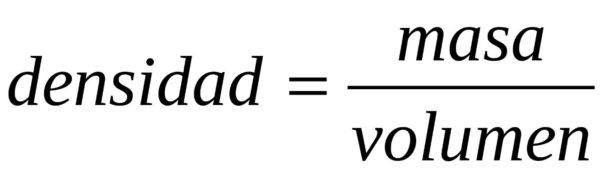 PIEDRA BOLILLA DE VIDRIO  BOLILLA DE ACEROUN CLAVOMASA EN GRAMOSCalcular DENSIDAD : D= M /vPIEDRA BOLILLA DE VIDRIOBOLILLA DE ACEROCLAVO